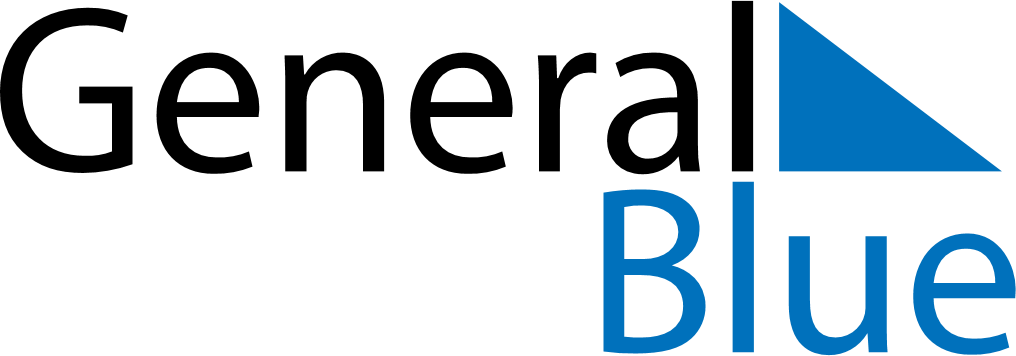 September 2025September 2025September 2025September 2025United StatesUnited StatesUnited StatesMondayTuesdayWednesdayThursdayFridaySaturdaySaturdaySunday12345667Labor Day89101112131314151617181920202122232425262727282930